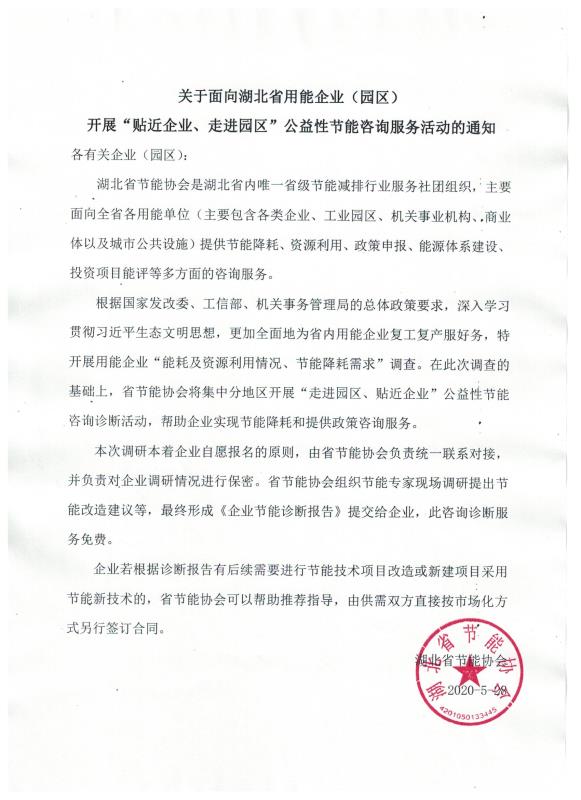 企业自愿参与公益性节能咨询诊断活动的承诺湖北省节能协会：本企业（园区）                             自愿参与由贵协会组织的：关于面向湖北省用能企业（园区）开展“贴近企业、走进园区”公益性节能咨询服务活动，积极配合用能企业“能耗及资源利用、节能降耗需求情况”调研诊断，按时填报相关表格和有关资料，指定专人配合调研工作。特此说明。                            湖北省用能企业（园区）：（盖章）                          2020年    月    日湖北省用能企业“能耗及资源利用、节能降耗需求情况”调 研 表一、企业基本信息                          填报时间:2020年  月  日注:可以附企业对外宣传材料。二、企业基本数据注：1.调研表请于2020年6月15日前反馈至zjwyh@hbsjn.org.cn。2.咨询联系：冬光林，电话：027-87821812，手机：13036117302。3.电子表格下载地址：http://www.hbsjn.org.cn三、企业实施（或拟实施）重点节能项目/工程（2018年起）包括以下方面，可打钩选择有或无:（一）节能降耗改造1.通过原料替代、工艺改善、改进设备实现温室气体排放减少的项目；（打钩选择：有   无）2.有关节能降耗项目（节电、节气、节费）；（打钩选择：有   无）3.空压机及余热回收利用项目；（打钩选择：有   无）4.节水方面工程：空调冷却水、废水循环利用、雨水回收利用项目；（打钩选择：有   无）5.绿色照明项目；（打钩选择：有   无）6.企业能耗分量计量（能耗监控系统）；（打钩选择：有   无）（二）资源综合利用7.上下游企业间通过生产组织模式变化，实现资源节约或循环利用项目；（打钩选择：有   无）8.废弃物综合利用项目；（打钩选择：有   无）9.企业实施可再生能源项目（如：太阳能、风能、生物质能、地热等）（打钩选择：有   无）（三）环保等方面项目10.挥发性有机物（VOC）治理项目；（打钩选择：有   无）若选择：有，可填写下表：注：可附已实施项目请提供项目方案相关资料。四、其他有关需求企业（园区）有什么问题和其他需求，均可在此说明要求和需要。五、节能诊断规范湖北省节能协会作为国家认可的第三方节能诊断服务机构，将按照《工业企业节能诊断服务指南（2020 年版）》规范为企业提供诊断服务。六、协会服务机构联系方式协会节能咨询诊断众包服务平台：肖学雷  18672784058协会技术管理专家委员会办公室：冬光林  13036117302协会邮箱：zjwyh@hbsjn.org.cn企业名称详细地址企业联系人邮政编码电话/手机电子邮箱传真号码主要产品员工数能源管理体系□建立    □未建立环境体系□建立    □未建立清洁生产审核□实施    □未实施节能减排奖励□设立    □未设立工业锅炉清洁能源替□实施 □未实施□不涉及能源监控系统□建立    □未建立是否纳入政府双达标监察序号项目项目项目项目项目项目单位2017年2018年2019年备注1企业能源消费企业能源消费企业能源消费总量总量总量吨标煤1企业能源消费企业能源消费企业能源消费电电电万kWh1企业能源消费企业能源消费企业能源消费热力热力热力GJ1企业能源消费企业能源消费企业能源消费天然气天然气天然气万m31企业能源消费企业能源消费企业能源消费燃料油燃料油燃料油升1企业能源消费企业能源消费企业能源消费煤煤煤吨2企业主要原料消耗企业主要原料消耗企业主要原料消耗名称1名称1名称1吨2企业主要原料消耗企业主要原料消耗企业主要原料消耗名称2名称2名称2吨3二氧化碳排放总量二氧化碳排放总量二氧化碳排放总量二氧化碳排放总量二氧化碳排放总量二氧化碳排放总量吨纳入碳盘查企业4企业总产值企业总产值企业总产值企业总产值企业总产值企业总产值万元5年用水量年用水量年用水量年用水量新鲜水量新鲜水量吨5年用水量年用水量年用水量年用水量循环水量循环水量吨5年用水量年用水量年用水量年用水量排放量排放量吨6产品单耗产品单耗产品单耗产品单耗产品单耗产品单耗主要产品7绿色照明的比例绿色照明的比例绿色照明的比例绿色照明的比例绿色照明的比例绿色照明的比例%8工业余热回收利用率工业余热回收利用率工业余热回收利用率工业余热回收利用率工业余热回收利用率余热名称8工业余热回收利用率工业余热回收利用率工业余热回收利用率工业余热回收利用率工业余热回收利用率余热量GJ8工业余热回收利用率工业余热回收利用率工业余热回收利用率工业余热回收利用率工业余热回收利用率利用率%9可再生能源消费量可再生能源消费量可再生能源消费量可再生能源消费量可再生能源消费量可再生能源消费量吨标煤太阳能、风能等10温室气体排放强度温室气体排放强度温室气体排放强度温室气体排放强度温室气体排放强度温室气体排放强度纳入碳盘查企业11工业固体废弃物工业固体废弃物废弃物总量废弃物总量废弃物总量废弃物总量吨11工业固体废弃物工业固体废弃物废弃物利用量废弃物利用量废弃物利用量废弃物利用量吨11工业固体废弃物工业固体废弃物废弃物利用率废弃物利用率废弃物利用率废弃物利用率%12工业用水重复利用率工业用水重复利用率工业用水重复利用率工业用水重复利用率工业用水重复利用率工业用水重复利用率%13挥发性有机物（VOC）排放种类排放种类排放种类排放种类排放种类涉及企业13挥发性有机物（VOC）VOC排放总量VOC排放总量VOC排放总量VOC排放总量VOC排放总量吨涉及企业13挥发性有机物（VOC）VOC治理率VOC治理率VOC治理率VOC治理率VOC治理率%涉及企业14废弃物排放二氧化硫排放量二氧化硫排放量二氧化硫排放量二氧化硫排放量二氧化硫排放量万吨14废弃物排放化学需氧量排放量化学需氧量排放量化学需氧量排放量化学需氧量排放量化学需氧量排放量万吨14废弃物排放氨氮排放量氨氮排放量氨氮排放量氨氮排放量氨氮排放量万吨14废弃物排放氨氮化物排放量氨氮化物排放量氨氮化物排放量氨氮化物排放量氨氮化物排放量万吨项目类型项目名称主要内容起止时间投资金额投资方式预期效果